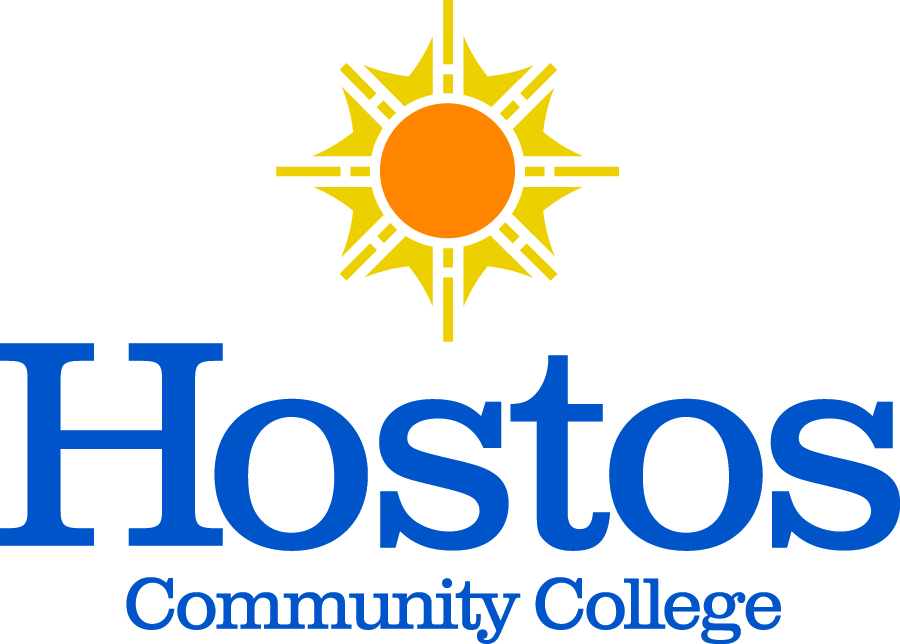 Eugenio María de Hostos Community CollegeMinutes of the Committee on Committees MeetingFeb. 28, 2019Minutes by Mercedes Moscat and Julie TrachmanLocation: C-490Starting Time: 3:00 PMAdjourned: 4:00 PM Presiding: Michael Gosset and Julie Trachman, co-chairs	Present:  Michael Gosset, Tram Nguyen, Debasish Roy, Mercedes Moscat, Julie Trachman, Kelvin Pineda (STU), Estefania Leydi (STU)Absent:  Ana Ozuna, Nancy Genova         Guests: None        The agenda items included the following:Acceptance of AgendaCo-Chair’s RemarksApproval of previous meeting minutes Certification of MembershipOld Business / New Business AdjournmentTopic Discussion Decision / Action Call to OrderProf. Gosset called the meeting to order at 3:00TopicDiscussion Decision / Action Acceptance of AgendaProf. Gosset motioned to approve the agenda Unanimous ApprovalTopicDiscussionDecision / ActionApproval of last MeetingMinutes N/AN/ATopicDiscussionDecision / ActionIntroduction of new committee membersMembers introduced themselvesTopicDiscussionDecision / ActionCertification of VotesAllison Dillon, Academic StandardSherin Matthew, FacilitiesTheresa Hammonds, Scholarship & Awards, for Spring 2019Victoria Munoz, Scholarship & Awards, for Spring 2019Rodney Blair, FacilitiesManuel Livingston, Affirmative ActionStacey Cooper, ElectionsRayola Chelladurai, on waitlist for a second committeeCarol Huie, Budget & FinanceSonia Maldonado, Disability Issues Unanimous ApprovalTopicDiscussionDecision / ActionNew Business1) Get clarification regarding some SGA student representation issues.2) Above certified faculty will be sent e-mails notifying of certification.3) Request copy of updated membership from comm. chairs4) Will update committee membership list.TopicDiscussionDecision / Action AdjournmentMotion to adjourn made at 4:00Unanimous Approval